                ҚАРАР                                                                                       ПОСТАНОВЛЕНИО создании комиссии по осуществлению осмотра здания, сооружения или объекта незавершенного строительства при проведении мероприятий по выявлению правообладателей ранее учтенных объектов недвижимостиВ соответствии с пунктом 5 части 6 статьи 69.1 Федерального закона от 13.07. 2015 № 218-ФЗ «О государственной регистрации недвижимости» (в редакции Федерального закона от 01.07.2021 № 275-ФЗ), приказом Федеральной службы государственной регистрации, кадастра и картографии от 28.04.2021 № П/0179 «Об установлении порядка проведения осмотра здания, сооружения или объекта незавершенного строительства при проведении мероприятий по выявлению правообладателей ранее учтенных объектов недвижимости, формы актов осмотра здания, сооружения или объекта незавершенного строительства при выявлении правообладателей ранее учтенных объектов недвижимости», руководствуясь Федеральным законом от 06.10.2003 № 131-ФЗ «Об общих принципах организации местного самоуправления в Российской Федерации» (в редакции Федерального закона от 01.07.2021 № 289-ФЗ), руководствуясь Уставом сельского поселения Семилетовский сельсовет муниципального района Дюртюлинский район Республики Башкортостан,ПОСТАНОВЛЯЮ:1. Создать комиссию по осуществлению осмотра здания, сооружения или объекта незавершенного строительства при проведении мероприятий по выявлению правообладателей ранее учтенных объектов недвижимости и утвердить ее состав (Приложение 1).2. Утвердить Положение о комиссии по осуществлению осмотра здания, сооружения или объекта незавершенного строительства при проведении мероприятий по выявлению правообладателей ранее учтенных объектов недвижимости (Приложение 2).3. Настоящее постановление обнародовать на информационном стенде в здании администрации сельского поселения Семилетовский сельсоветмуниципального района Дюртюлинский район Республики Башкортостан по адресу: Республика Башкортостан, Дюртюлинский район, с.Семилетка, ул.Ленина, 10 и на официальном сайте в сети "Интернет".4. Контроль за исполнением настоящего постановления оставляю за собой.И.о. главы администрации, Управляющий делами                                                            Н.Ф. Назмутдинова с.Семилетка01 декабря 2021 г.№ 12/1Приложение 1 к постановлению Администрации сельского поселения Семилетовский сельсовет муниципального района Дюртюлинский район Республики Башкортостан от 01.12.2021 № 12/1СОСТАВкомиссии по осуществлению осмотра здания, сооружения или объекта незавершенного строительства при проведении мероприятий по выявлению правообладателей ранее учтенных объектов недвижимостиПредседатель комиссии:Имаев Ришат Рашитович - глава сельского поселения Семилетовский сельсовет муниципального района Дюртюлинский район Республики Башкортостан.Члены комиссии:Назмутдинова Наиля Фаниловна - управляющий делами сельского поселения Семилетовский сельсовет муниципального района Дюртюлинский район Республики Башкортостан; Миннеханова Гульчачак Илшатовна – специалист 1 категории администрации сельского поселения Семилетовский сельсовет муниципального района Дюртюлинский район Республики Башкортостан.Приложение 2 к постановлению Администрации сельского поселения Семилетовский сельсовет муниципального района Дюртюлинский район Республики Башкортостан от 01.12.2021 № 12/1ПОЛОЖЕНИЕо комиссии по осуществлению осмотра здания, сооружения или объекта незавершенного строительства при проведении мероприятий по выявлению правообладателей ранее учтенных объектов недвижимости1.Общие положения1.1. Комиссия по осуществлению осмотра здания, сооружения или объекта незавершенного строительства при проведении мероприятий по выявлению правообладателей ранее учтенных объектов недвижимости (далее – Комиссия) является постоянно действующим коллегиальным органом при Администрации сельского поселения Семилетовский сельсовет муниципального района Дюртюлинский район Республики Башкортостан.1.2. Основной целью деятельности Комиссии является обеспечение реализации мероприятий по проведению визуального осмотра либо осмотра с использованием технических средств для дистанционного зондирования земли, зданий, сооружений, объектов незавершенного строительства при выявлении правообладателей ранее учтенных объектов недвижимости с целью подтверждения, что на момент проведения мероприятий по выявлению правообладателей таких объектов недвижимости, эти объекты не прекратили свое существование.1.3. Комиссия осуществляет свою деятельность на общественных началах на основе добровольности, равноправия ее членов, коллективного и свободного обсуждения вопросов на принципах законности и гласности.2.Функции КомиссииФункциями Комиссии являются:- проведение визуального осмотра либо осмотра с использованием технических средств для дистанционного зондирования земли, зданий, сооружений, объектов незавершенного строительства при выявлении правообладателей ранее учтенных объектов недвижимости с применением фотофиксации.В ходе проведения осмотра осуществляется фотофиксация объекта(ов) недвижимости с указанием места и даты съемки. Материалы фотофиксации прилагаются к акту осмотра здания, сооружения, объекта незавершенного строительства при выявлении правообладателей ранее учтенных объектов недвижимости (далее – Акт осмотра);- составление Актов осмотра.3.Состав и порядок работы Комиссии3.1. Комиссия формируется в составе председателя и членов комиссии.3.2. Персональный состав Комиссии с одновременным назначением ее председателя и Положение о комиссии утверждаются правовым актом Администрации сельского поселения Семилетовский сельсовет муниципального района Дюртюлинский район Республики Башкортостан.3.3. Комиссия осуществляет свою деятельность в форме выезда на место нахождения зданий, сооружений, объектов незавершенного строительства.3.4. Возглавляет Комиссию и осуществляет руководство ее работой председатель Комиссии.3.5. В период отсутствия председателя Комиссии осуществляет руководство деятельностью Комиссии назначаемый председателем член Комиссии.3.6. В результате осмотра зданий, сооружений, объектов незавершенного строительства оформляется Акт осмотра по форме, предусмотренной в приложении № 2 к приказу Росреестра от 28 апреля 2021 года №П/0179 «Об установлении порядка проведения осмотра здания, сооружения или объекта незавершенного строительства при проведении мероприятий по выявлению правообладателей ранее учтенных объектов недвижимости, формы актов осмотра здания, сооружения или объекта незавершенного строительства при выявлении правообладателей ранее учтенных объектов недвижимости».Акт осмотра составляется в форме электронного документа в соответствии с установленными на основании пункта 2 части 1, части 11 статьи 18 Федерального закона от 13 июля 2015 года № 218-ФЗ «О государственной регистрации недвижимости» требованиями к формату заявления о государственном кадастровом учете недвижимого имущества и (или) государственной регистрации прав на недвижимое имущество и представляемых с ним документов в электронной форме либо на бумажном носителе. Акт осмотра, составленный в электронной форме, подписывается усиленными квалифицированными электронными подписями председателя Комиссии и членов Комиссии.3.7. Акт осмотра, составленный на бумажном носителе, подписывается председателем Комиссии и членами Комиссии.3.8. Акт осмотра подготавливается в течение 3 рабочих дней с момента осмотра объекта недвижимости.4.Обязанности Комиссии4.1. Председатель Комиссии:1) планирует, организует деятельность Комиссии и руководит ею, распределяет обязанности между ее членами;2) определяет дату проведения выездов для осмотра зданий, сооружений, объектов незавершенного строительства при выявлении правообладателей ранее учтенных объектов недвижимости;3) совершает иные действия по организации и обеспечению деятельности Комиссии.4.2. Члены Комиссии:1) участвуют в выездах для осмотра зданий, сооружений, объектов незавершенного строительства при выявлении правообладателей ранее учтенных объектов недвижимости;2) подписывают Акты осмотра.Управляющий делами                                                  Н.Ф.НазмутдиноваБашқортостан  РеспубликаһыДүртөйлө районы муниципаль районыны Семилетка  ауыл советы ауыл биләмәһе хакимиәте башлыгы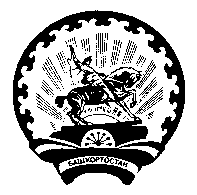 Глава сельского поселения Семилетовский сельсовет муниципального района Дюртюлинский район Республики Башкортостан 